17. Mokinio veiklos lapasĮvairių medžiagų laidumo vandeniui tyrimasApžiūrėkite turimas medžiagas ir nurodykite, kokiomis savybėmis jos pasižymi. Pasirinkite tris medžiagas ir užrašykite jų pavadinimus (1 pav.). Iš pateiktų žodžių atrinkite tuos, kurie tinka jūsų pasirinktoms medžiagoms, ir parodykite rodyklėmis.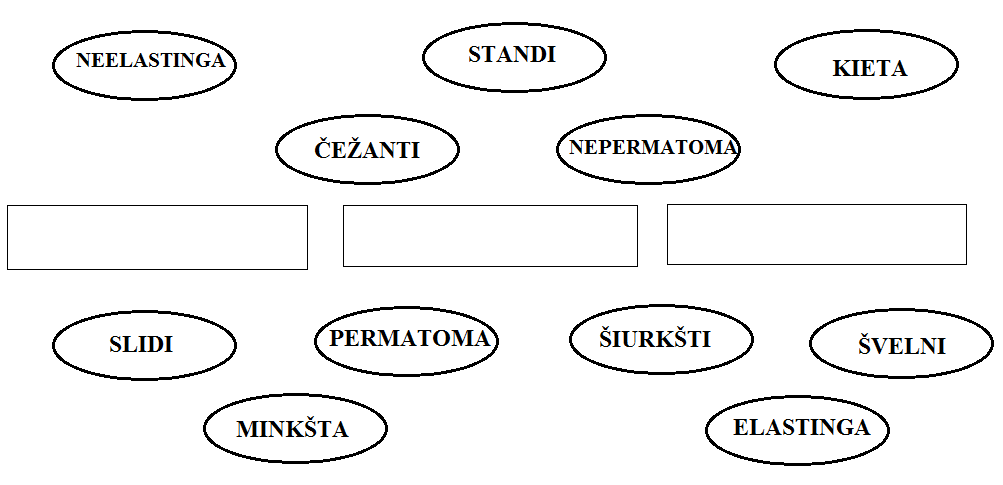 1 pav. Medžiagų savybėsAtlikite medžiagų tyrimą.2.1. 1 lentelėje surašykite tiriamas medžiagas. 2.2. Tirkite jų laidumą vandeniui. Pastebėjimus fiksuokite 1 lentelėje pažymėdami „+“.1 lentelė. Medžiagų laidumas vandeniui2.3. Iš kurių medžiagų, atsižvelgdami į jų savybes, patartumėte gaminti skėčius?____________________________________________________________________________Medvilnę impregnuokite dviem skirtingais būdais. Kokiomis medžiagomis impregnavote medvilnę?___________________________________, 2) ________________________________ Kartokite bandymą pildami vandenį. „+“ ženklu pažymėkite rezultatus 2 lentelėje.2 lentelė. Impregnuotos medvilnės laidumas vandeniuiPadarykite išvadą, kaip impregnavus medžiagas keičiasi jų savybės.____________________________________________________________________________Medžiagos pavadinimasLaidumas vandeniuiLaidumas vandeniuiLaidumas vandeniuiMedžiagos pavadinimasnepraleidžiasilpnai praleidžiagerai praleidžiaFolijaMedvilnėPolietilenasSintetikaLinasImpregnavimo medžiagaMedvilnės laidumas vandeniuiMedvilnės laidumas vandeniuiImpregnavimo medžiagapraleidžianepraleidžia